GODIŠTE: 2006.  Treneri: 	Mandić Dušan 0605417778			Kostadinović Zoran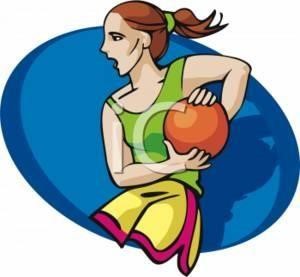 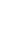 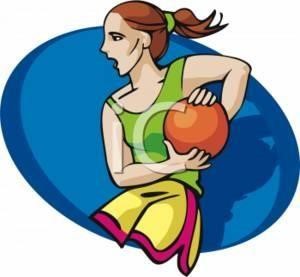 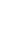 REGIONALNI KOŠARKAŠKI SAVEZ ISTOČNE  I  JUŽNE  SRBIJE  тel. / faks: 018/ 323-523,      тel. / faks: 016/ 212-224,  http://www.rksis.rs                    http://www.rksjs.rs       www.kss.rs  r.b.prezime i imeklub1Stanković Miljana                         Hisar – Leskovac2Krstić NatalijaHisar – Leskovac3Antić LanaStudent – Niš4Simonović NatalijaStudent – Niš5Stošić AnaStudent – Niš6Novaković VladicaSv.Ana – Kuršumlija7Joksimović MarijaH.Veljko – Negotin8Stingić ElenaH.Veljko – Negotin9Đorđević VeraGimnazijalac – Pirot10Tošić TaraGimnazijalac – Pirot11Mladenović KaćaMladost – B. Palanka12Stojanović PetraRadnik – Surdulica